УКРАЇНА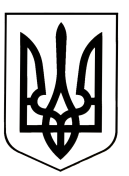 Донецька областьКомунальний  заклад  «МАРІУПОЛЬСЬКА  ЗАГАЛЬНООСВІТНЯ  ШКОЛА  I-IIІ СТУПЕНІВ №15  МАРІУПОЛЬСЬКОЇ  МІСЬКОЇ  РАДИ  ДОНЕЦЬКОЇ  ОБЛАСТІ»(ЗОШ №15)вул. Новоросійська,12, м. Маріуполь, 87553.  e-mail: mega.shkola15@ukr.netНАКАЗвід   10.06.2020 р. № 99               м. Маріуполь		Відповідно до статті 17 Закону України «Про повну загальну середню освіту», пункту 8 Положення про Міністерство освіти і науки України, затвердженого постановою Кабінету Міністрів України від 16 жовтня 2014 року № 630, пункту 1 розпорядження Кабінету Міністрів України «Про переведення єдиної державної системи цивільного заходу у режим надзвичайної ситуації» від 25 березня 2020 року № 338-р, пункту 3 розділу 1, пункту 6 розділу IV Порядку проведення державної підсумкової атестації, затвердженого наказом Міністерства освіти і науки України від 07 грудня 2018 року № 1369, зареєстрованого в Міністерстві юстиції України 02 січня 2019 року № 8/32979, наказу Міністерства освіти і науки України від 30.03.2020 року № 463 «Про звільнення від проходження державної підсумкової атестації учнів, які завершують здобуття початкової та базової загальної середньої освіти, у 2019-2020 навчальному році», наказу департаменту освіти від 30.03.2020 року №166 «Про звільнення від проходження державної підсумкової атестації учнів, які завершують здобуття початкової та базової загальної середньої освіти, у 2019-2020 навчальному році», наказу по школі від 30.03.2020 року №87 «Про звільнення від проходження державної підсумкової атестації учнів, які завершують здобуття початкової та базової загальної середньої освіти, у 2019-2020 навчальному році»  та з метою організованого завершення 2019-2020 навчального року,НАКАЗУЮ:Перевести та зарахувати до 10-класу на підставі протоколу педагогічної ради від 10.06.2020 року № 9 «Про переведення у 10 клас та випуск учнів 9-их класів» та видати свідоцтва про здобуття базової середньої освіти учнів 9-тих класів: Випустити зі школи на підставі протоколу педагогічної ради від 10.06.2020 року № 9 «Про переведення у 10 клас та випуск учнів 9-их класів» та видати свідоцтва про здобуття базової середньої освіти учнів 9-тих класів: Контроль за виконанням наказу залишаю за собою.Директор                                                             Т. М. ЛуговаПро переведення й випуск учнів 9-их класів  та видачу свідоцтв про базову загальну середню освіту у 2019-2020 н.рАртамонова Вероніка Олександрівна9-А класАлендарьов Антон Володимирович9-А класБобровська Софія Андріївна9-А класГензер Валерія Анатоліївна9-А класКіміріна Аліса Русланівна9-А класЛагуза Дмитро Андрійович9-А класЛосєва Софія Дмитрівна9-А класМихайлова Альона Сергіївна9-А класМєшков Микита Володимирович9-А класРазумєєва Тетяна Олексіївна9-А класСавіних Денис Дмитрович9-А класСавіних Максим Дмитрович9-А класСереда Ярослава Олегівна9-А класСоколова Ольга Олександрівна9-А класТерпелюк Евеліна Андріївна9-А класТищенко Валерія Ігорівна9-А класЮшко Олексій Андрійович9-А класГандзюк Софія Романівна9-Б класДеменяца Діана Романівна9-Б класДумітрашко Ангеліна Володимирівна9-Б класКулага Данило Анатолійович9-Б класМихайлов Сергій Владиславович9-Б класМолчанов Іван Максимович9-Б класНазаренко Марія Олександрівна9-Б класНофенко Анастасія Романович9-Б класПашкуров Ярослав Володимирович9-Б класПетухова Анна Сергіївна9-Б класСорівка АннаСергіївна9-Б класТестін Данило Костянтинович9-Б класФедорченко Роман Данилович9-Б класХаненко Марія Олександрівна9-Б класЧеркашин Анатолій Костянтинович9-Б класШрамко Софія Сергіївна9-Б класШевчук Володимир Володимирович9-Б класЩербак Олександр Русланович9-Б класБрежнєва Крістіна Віталіївна9-В класБровко Ілля Григорович9-В класБатанова Тетяна Євгеніївна9-В класГончаренко Дмитро Романович9-В класКруглова Ірина Андріївна9-В класБурдін Микита Дмитрович9-В класВолодіна Марія Олександрівна9-В класГридасова Катерина Олександрівна9-В класДовбій Анастасія Дмитрівна9-В класД’яченко Микита Олександрович9-В класКлименчук Анастасія Вікторівна9-В класКругов Ігор Андрійович9-В класМайборода Єлизавета Валентинівна9-В класМаловичко Дар’я Олександрівна9-В класОльховой Олександр Євгенович9-В класОнищук Руслан Валентинович9-В класПаріоті Олександр Валентинович9-В класПилипенко Богдан Володимирович9-В класПрилепська Альона Миколаївна9-В класПрохоров Ігор Петрович9-В класРезніченко Єлизавета Володимирівна9-В класСичов Єгор Дмитрович9-В класТерещенко Данило Русланович9-В класТокарєв Олександр Олександрович9-В класТупікін Сергій Сергійович9-В класБагірова Міная Натіг Кизи9-А класБаулін Ричард Спартакович9-А класБуй Андрій Йосипович9-А класГалько Єгор Олександрович9-А класІванова Дар’я  Володимирівна9-А класЛевченко Костянтин Сергійович9-А класКадиров Жасурбек Сардорбек Угли9-А класСємикін Дмитро Дмитрович9-А класЩербаков Валентин Вікторович9-А класАвдєєва Амалія Дмитрівна9-Б класАксьонов Кирило Андрійович9-Б класБарановський Данило Євгенович9-Б класДятлов Павел Вікторович9-Б класДолженко Аліна Станіславівна9-Б класЖила Євген  Миколайович9-Б класКожухов Данило Ігорович9-Б класПилипенко Богдан Вадимович9-Б класПікуз Анатолій  Сергійович9-Б класФуртак Максим Андрійович9-Б класЩукін Олександр Володимирович9-Б класЯковенко Володимир Володимирович9-Б класБорзенок Данило Андрійович9-В класПлавельський Микита Владиславович9-В класРадченко Артем Миколайович9-В класХодневич Вікторія Іванівна9-В клас